انتهت الأسئلة مع أطيب الأمنيات بالتوفيق ،،،لجنة الممتحنينأ.د/ أحمد لطفى ونس ، د/ رشا سعد المرسى ، د/ أمال كرم أبو الجود
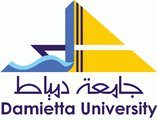 الامتحان التحريري النهائي لمقرر "نبات شكل ظاهري وتشريح"الامتحان التحريري النهائي لمقرر "نبات شكل ظاهري وتشريح"كلية الزراعة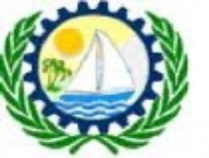 قسم النباتكلية الزراعةقسم النباتالفصل الدراسى الأولتاريخ الإمتحان: 2/1/2017كلية الزراعةقسم النباتكلية الزراعةقسم النباتالفرقة الأوليشعبة عامةكلية الزراعةقسم النباتكلية الزراعةقسم النباتكود المقرر: ن 101زمن الإمتحان: ساعتانكلية الزراعةقسم النباتكلية الزراعةقسم النباتعدد أوراق الإمتحان: ورقة واحدةدرجة الإمتحان: 60 درجةكلية الزراعةقسم النباتكلية الزراعةقسم النباتأجب عن العدد المطلوب من الأسئلة فقط حرصاً على الوقت - استعمل القلم الأزرق فى الكتابة والقلم الرصاص فى الرسم أجب عن العدد المطلوب من الأسئلة فقط حرصاً على الوقت - استعمل القلم الأزرق فى الكتابة والقلم الرصاص فى الرسم أجب عن العدد المطلوب من الأسئلة فقط حرصاً على الوقت - استعمل القلم الأزرق فى الكتابة والقلم الرصاص فى الرسم أجب عن العدد المطلوب من الأسئلة فقط حرصاً على الوقت - استعمل القلم الأزرق فى الكتابة والقلم الرصاص فى الرسم توزيع الدرجاتالسؤال الأول: (زمن الإجابة 30 دقيقة)عرف كل مما يأتي ........................................................................................(5 درجات)المرستيم الأولى – النسيج المركب – الجذور العرضية – مصائد الحشرات – السيقان الجارية إشرح باختصار أهم التغيرات التى تطرأ على البذور عند الإنبات....................................(5 درجات) وضح في جدول أوجه الشبه والاختلاف بين القصيبة وخلية الألياف مدعماً إجابتك بالرسم...............(5 درجات)السؤال الأول: (زمن الإجابة 30 دقيقة)عرف كل مما يأتي ........................................................................................(5 درجات)المرستيم الأولى – النسيج المركب – الجذور العرضية – مصائد الحشرات – السيقان الجارية إشرح باختصار أهم التغيرات التى تطرأ على البذور عند الإنبات....................................(5 درجات) وضح في جدول أوجه الشبه والاختلاف بين القصيبة وخلية الألياف مدعماً إجابتك بالرسم...............(5 درجات)السؤال الأول: (زمن الإجابة 30 دقيقة)عرف كل مما يأتي ........................................................................................(5 درجات)المرستيم الأولى – النسيج المركب – الجذور العرضية – مصائد الحشرات – السيقان الجارية إشرح باختصار أهم التغيرات التى تطرأ على البذور عند الإنبات....................................(5 درجات) وضح في جدول أوجه الشبه والاختلاف بين القصيبة وخلية الألياف مدعماً إجابتك بالرسم...............(5 درجات)السؤال الأول: (زمن الإجابة 30 دقيقة)عرف كل مما يأتي ........................................................................................(5 درجات)المرستيم الأولى – النسيج المركب – الجذور العرضية – مصائد الحشرات – السيقان الجارية إشرح باختصار أهم التغيرات التى تطرأ على البذور عند الإنبات....................................(5 درجات) وضح في جدول أوجه الشبه والاختلاف بين القصيبة وخلية الألياف مدعماً إجابتك بالرسم...............(5 درجات)15 درجةالسؤال الثاني: (زمن الإجابة 30 دقيقة)برهن على صحة كل مما يأتى مستعينا بالرسم.........................................................(6 درجات)الأجزاء المتورقة فى نبات السفندر عبارة عن سيقان متحورة (3 درجات)وجود إتصال وعائى بين الجذر والساق رغم إختلاف نوع الحزم وإتجاه الخشب فى كل منهما (3 درجات) حدد الأدلة على ملائمة التركيب للوظيفة في كل مما يأتي مدعما إجابتك بالرسم...................(9 درجات)نسيج البشرة (4 درجات)الجذر (5 درجات) السؤال الثاني: (زمن الإجابة 30 دقيقة)برهن على صحة كل مما يأتى مستعينا بالرسم.........................................................(6 درجات)الأجزاء المتورقة فى نبات السفندر عبارة عن سيقان متحورة (3 درجات)وجود إتصال وعائى بين الجذر والساق رغم إختلاف نوع الحزم وإتجاه الخشب فى كل منهما (3 درجات) حدد الأدلة على ملائمة التركيب للوظيفة في كل مما يأتي مدعما إجابتك بالرسم...................(9 درجات)نسيج البشرة (4 درجات)الجذر (5 درجات) السؤال الثاني: (زمن الإجابة 30 دقيقة)برهن على صحة كل مما يأتى مستعينا بالرسم.........................................................(6 درجات)الأجزاء المتورقة فى نبات السفندر عبارة عن سيقان متحورة (3 درجات)وجود إتصال وعائى بين الجذر والساق رغم إختلاف نوع الحزم وإتجاه الخشب فى كل منهما (3 درجات) حدد الأدلة على ملائمة التركيب للوظيفة في كل مما يأتي مدعما إجابتك بالرسم...................(9 درجات)نسيج البشرة (4 درجات)الجذر (5 درجات) السؤال الثاني: (زمن الإجابة 30 دقيقة)برهن على صحة كل مما يأتى مستعينا بالرسم.........................................................(6 درجات)الأجزاء المتورقة فى نبات السفندر عبارة عن سيقان متحورة (3 درجات)وجود إتصال وعائى بين الجذر والساق رغم إختلاف نوع الحزم وإتجاه الخشب فى كل منهما (3 درجات) حدد الأدلة على ملائمة التركيب للوظيفة في كل مما يأتي مدعما إجابتك بالرسم...................(9 درجات)نسيج البشرة (4 درجات)الجذر (5 درجات) 15 درجةالسؤال الثالث: (زمن الإجابة 30 دقيقة) ضع مخطط يوضح الأشكال المختلفة للأوراق المركبة مدعوما بالرسم................................(5 درجات) إرسم رسومات تخطيطية مدعومة بالبيانات توضح مراحل النمو الثانوى لجذر ذات فلقتين.........(4 درجات)كيف تميز مورفولوجيا بين كل من:- ...................................................................(6 درجات) سيقان ذات الفلقة الواحدة وذات الفلقتين. الورقة المركبة والفرع الخضري.السؤال الثالث: (زمن الإجابة 30 دقيقة) ضع مخطط يوضح الأشكال المختلفة للأوراق المركبة مدعوما بالرسم................................(5 درجات) إرسم رسومات تخطيطية مدعومة بالبيانات توضح مراحل النمو الثانوى لجذر ذات فلقتين.........(4 درجات)كيف تميز مورفولوجيا بين كل من:- ...................................................................(6 درجات) سيقان ذات الفلقة الواحدة وذات الفلقتين. الورقة المركبة والفرع الخضري.السؤال الثالث: (زمن الإجابة 30 دقيقة) ضع مخطط يوضح الأشكال المختلفة للأوراق المركبة مدعوما بالرسم................................(5 درجات) إرسم رسومات تخطيطية مدعومة بالبيانات توضح مراحل النمو الثانوى لجذر ذات فلقتين.........(4 درجات)كيف تميز مورفولوجيا بين كل من:- ...................................................................(6 درجات) سيقان ذات الفلقة الواحدة وذات الفلقتين. الورقة المركبة والفرع الخضري.السؤال الثالث: (زمن الإجابة 30 دقيقة) ضع مخطط يوضح الأشكال المختلفة للأوراق المركبة مدعوما بالرسم................................(5 درجات) إرسم رسومات تخطيطية مدعومة بالبيانات توضح مراحل النمو الثانوى لجذر ذات فلقتين.........(4 درجات)كيف تميز مورفولوجيا بين كل من:- ...................................................................(6 درجات) سيقان ذات الفلقة الواحدة وذات الفلقتين. الورقة المركبة والفرع الخضري.15 درجةالسؤال الرابع: (زمن الإجابة 30 دقيقة) صمم مخطط يوضح أنواع الأنسجة التى تبنى جسم النبات وأقسامها المختلفة.......................(7 درجات) عبر كتابة عن أهم المهارات المعرفية والذهنية والعملية والعامة التى إكتسبتها من خلال دراسة مقرر نبات  "شكل ظاهرى وتشريح".............................................................................   (5 درجات)لا تنبت بذور بعض أصناف الخس فى الظلام .. فسر ذلك فى ضوء مادرست.........................(3 درجات)السؤال الرابع: (زمن الإجابة 30 دقيقة) صمم مخطط يوضح أنواع الأنسجة التى تبنى جسم النبات وأقسامها المختلفة.......................(7 درجات) عبر كتابة عن أهم المهارات المعرفية والذهنية والعملية والعامة التى إكتسبتها من خلال دراسة مقرر نبات  "شكل ظاهرى وتشريح".............................................................................   (5 درجات)لا تنبت بذور بعض أصناف الخس فى الظلام .. فسر ذلك فى ضوء مادرست.........................(3 درجات)السؤال الرابع: (زمن الإجابة 30 دقيقة) صمم مخطط يوضح أنواع الأنسجة التى تبنى جسم النبات وأقسامها المختلفة.......................(7 درجات) عبر كتابة عن أهم المهارات المعرفية والذهنية والعملية والعامة التى إكتسبتها من خلال دراسة مقرر نبات  "شكل ظاهرى وتشريح".............................................................................   (5 درجات)لا تنبت بذور بعض أصناف الخس فى الظلام .. فسر ذلك فى ضوء مادرست.........................(3 درجات)السؤال الرابع: (زمن الإجابة 30 دقيقة) صمم مخطط يوضح أنواع الأنسجة التى تبنى جسم النبات وأقسامها المختلفة.......................(7 درجات) عبر كتابة عن أهم المهارات المعرفية والذهنية والعملية والعامة التى إكتسبتها من خلال دراسة مقرر نبات  "شكل ظاهرى وتشريح".............................................................................   (5 درجات)لا تنبت بذور بعض أصناف الخس فى الظلام .. فسر ذلك فى ضوء مادرست.........................(3 درجات)15 درجة